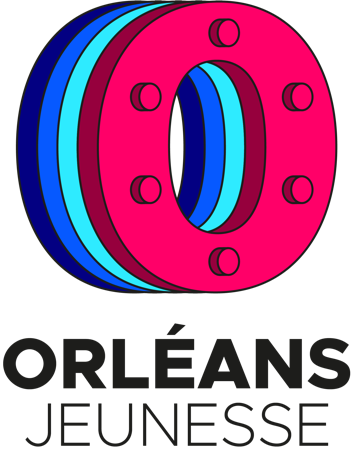 Appels à Projet Jeunesse 2024«Boost ton asso !»Votre Logo iciNom du programme : …………………………………………………………………………………………………………….Coordonnées de l’association ou de la personne référente : Nom : …………………………………………………..Téléphone :   ……../……../……../……../……..Mail : ……………………………………………………Conditions de l’Appel à projet La ville d'Orléans, située au cœur de la France, est bien plus qu'une simple agglomération historique. Elle se distingue par son dynamisme et sa volonté de créer un environnement favorable à l'épanouissement de la jeunesse, en encourageant la participation active dans la vie de la cité et en favorisant l’implication au sein des associations locales. En travaillant en étroite collaboration avec ces dernières, le service jeunesse s'engage à soutenir et à promouvoir les initiatives portées par les jeunes, tout en les accompagnant dans la concrétisation de leurs projets.L’objectif de ce programme est de soutenir des associations orléanaises (le siège social doit se trouver à Orléans) dont l’activité porte sur la thématique de la Jeunesse et qui souhaitent investir dans de nouveaux équipements pour un projet spécifique.Pour être éligibles, ces associations doivent avoir pour but :L’accompagnement des jeunes orléanais,L’animation culturelle de la Ville d’Orléans,La construction d’une citoyenneté active,Le respect de l'environnement.Les projets d’investissement en équipements doivent,Permettre d’améliorer les conditions dans lesquelles se tiennent les différentes activités, ou encore favoriser différentes créations de contenus à vocation culturelle.Éveiller la conscience citoyenne des jeunes face aux réalités de leur environnementPrendre en compte la dimension environnementale,Avoir une dimension ou un lien avec la culture, le sport, la solidarité ou la santé.Il peut s’agir, par exemple, d’une table de mixage, de matériel audiovisuel, de matériel informatique, d’instruments de musique ou encore d’équipements sportifs (liste non exhaustive). Ne sont pas admissibles :L’acquisition de matériel de transport (vélos et trottinettes électriques par exemple)Les équipements de travaux/bricolage NB : Ils ne doivent pas comporter d’éléments de nature discriminatoire ou contraire à l’ordre public et doivent s’inscrire dans le respect du principe de laïcité.	Une association ne peut présenter qu’un seul projet chaque année. Les candidats présélectionnés seront invités à présenter leur projet devant un jury dans le cadre d'une présentation de 3 minutes.Informations générales sur l’associationNom de l’association : ………………………………………………………………………………………….Adresse : ……………………………………………………………………………………………………………..Objectifs de l’association : ………………………………………………………………………………………………………………………………………………………………………………………………………………………………………………………………………………………………………………………………………………………………………………………Président : Nom : ………………………………………..Prénom : ……………………………………Mail : ………………………………………...Téléphone : ……………………………….Trésorier : Nom : ……………………………………Prénom : ………………………………Mail : …………………………………...Téléphone : ………………………….ProjetTitre du projet : ………………………………………………………………………………………………………………………………………Description précise du projet………………………………………………………………………………………………………………………………………………………………………………………………………………………………………………………………………………………………………………………………………………………………………………………………………………………………………………………………………………………………………………………………………………………………………………………………………………………………………………………………………………………………………………………………………………………………………………………………………………………………………………………………………………………………………………………………………………………………………………………………………………………………………………………………………………………………………………………………………………………………………En quoi ce projet contribue à la thématique de la jeunesse ?………………………………………………………………………………………………………………………………………………………………………………………………………………………………………………………………………………………………………………………………………………………………………………………………………………………………………………………………………………………………………………………………………………………………………………………………………………………………………………………………………………………………………………………………………………………………………………Objectifs du projet…………………………………………………………………………………………………………………………………………………………………………………………………………………………………………………………………………………………………………………………………………………………………………………………………………………………………………………………………………EQUIPE ET COMPETENCESPrésentez les membres clés de votre équipe impliquée dans le projet ; Indiquez leurs compétences, leur expérience et leurs réalisations antérieures pertinentes.……………………………………………………………………………………………………………………………………………………………………………………………………………………………………………………………………………………………………………………………………………………………………………………………………………………………………………………………………………………………………………………………………………………………………………………………………………………………………………………………………………………………………………………………………………………………………………………………………………………………………………………………………………………………………………………………………………………………………………………………………………………………………………………………………………………………………………………………………………………………………………………………………………………………………………………………………………………………………Activités prévues………………………………………………………………………………………………………………………………………………………………………………………………………………………………………………………………………………………………………………………………………………………………………………………………………………………………………………………………………………………………………………………………………………………………………………………………………………………………………………………………………………………………………………Résultats attendus ……………………………………………………………………………………………………………………………………………………………………………………………………………………………………………………………………………………………………………………………………………………………………………………………………………………………………………………………………………………………………………………Ressources nécessaires ………………………………………………………………………………………………………………………………………………………………………………………………………………………………………………………………………………………………………………………………………………………………………………………………………………………………………………………………………………………………………………………………………………………………………………………………………………………………………………………………………………………………………………………………………………………………………………publics ciblés……………………………………………………………………………………………………………………………………………………………………………………………………………………………………………………………………………………………………………………………………………………………………………………………………………………………………………………………………………………………………………………Budget global du projetDépenses prévuesAutres Financements obtenusMontant demandéIndiquez ici le montant des subventions demandées Allocation des fondsMerci de préciser comment seront utilisés les fonds demandés : …………………………………………………………………………………………………………………………………………………………………………………………………………………………………………………………………………………………………………………………………………………………………………………………………………………………………………………………………………………………………………………………………………………………………………………………………………………………………………………Impact attendu du projetCette partie peut inclure des indicateurs divers et variés permettant d’évaluer l’impact du projet …………………………………………………………………………………………………………………………………………………………………………………………………………………………………………………………………………………………………………………………………………………………………………………………………………………………………………………………………………………………………………………………………………………………………………………………………………………………………………………………………………………………………………………………………………………………………………………………………………………………………………………………………………………………………………………………………………………………………………………………………………………………………………Echéancier détaillé des différentes phases…………………………………………………………………………………………………………………………………………………………………………………………………………………………………………………………………………………………………………………………………………………………………………………………………………………………………………………………………………………………………………………………………………………………………………………………………………………………………………………………………………………………………………………………………………………………………………………………………………………………………………………………………………………………………………………………………………………………………………………………………………………………………………………………………………………………………………………………………………………………………………………………………………………………………………………………………………………………………………………………………………………………………………………………………………………………………………………………………………………………………………………………………………………………………………………………………………………………………………………………………………………………………………………………………………………………………………………………………………………………Merci de bien vouloir envoyer votre dossier de candidature par e-mail à jeunesse@ville-orleans.fr avant le 31 mars 2024. Les candidats présélectionnés seront invités à présenter leur projet devant un jury dans le cadre d'une présentation de 3 minutes.Pour toute question ou demande d'information supplémentaire, veuillez contacter Emmanuel TASKY : emmanuel.tasky@orleans-metropole.frNous vous remercions de votre intérêt pour notre appel à projet et nous sommes impatients de découvrir votre initiative en faveur de la jeunesse.Cordialement,Annexes IntituléMontantTOTALIntituléMontantTOTALSubvention sollicitée                                  €            